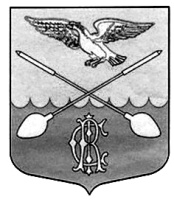  ГЛАВА АДМИНИСТРАЦИИ  ДРУЖНОГОРСКОГО ГОРОДСКОГО ПОСЕЛЕНИЯ  ГАТЧИНСКОГО МУНИЦИПАЛЬНОГО РАЙОНА ЛЕНИНГРАДСКОЙ ОБЛАСТИПОСТАНОВЛЕНИЕот  18.03.2022г.                                                                                                                     № 60О создании комиссии по проведению осмотра зданий, сооружений или объекта незавершенного строительства при проведении мероприятий по выявлению правообладателей ранее учтенных объектов недвижимости расположенных на территории  Дружногорского городского поселения    В целях проведении мероприятий по выявлению правообладателей ранее учтенных объектов недвижимости расположенных на территории  Дружногорского городского поселения, в соответствии с ст. 69.1. Федерального закона от 13.07.2015 N 218-ФЗ "О государственной регистрации недвижимости", Федеральным законом от 06.10.2003 N 131-ФЗ "Об общих принципах организации местного самоуправления в Российской Федерации», Приказом Росреестра от 28.04.2021 N П/0179 "Об установлении порядка проведения осмотра здания, сооружения или объекта незавершенного строительства при проведении мероприятий по выявлению правообладателей ранее учтенных объектов недвижимости, формы акта осмотра здания, сооружения или объекта незавершенного строительства при выявлении правообладателей ранее учтенных объектов недвижимости" и Уставом муниципального образования администрация Дружногорского городского поселения П О С Т А Н О В Л Я Е Т:1. Создать комиссию по проведению осмотра зданий, сооружений или объекта незавершенного строительства при проведении мероприятий по выявлению правообладателей ранее учтенных объектов  недвижимости.2. Утвердить состав комиссии по проведению осмотра зданий, сооружений или объекта незавершенного строительства при проведении мероприятий по выявлению правообладателей ранее учтенных объектов  недвижимости, согласно приложению 1 к настоящему постановлению.3. Утвердить положение комиссии по проведению  осмотра зданий, сооружений или объекта незавершенного строительства при проведении мероприятий по выявлению правообладателей ранее учтенных объектов недвижимости, согласно приложению 2 к настоящему постановлению.Вр.и.о. главы администрации Дружногорского городского поселения		       	     		  Д.Н. ДрягинИсп. А.А. АндрееваПриложение  1к постановлению главы администрации Дружногорского городского поселенияот 18.03.2022г. № 60        Состав комиссии по проведению осмотра зданий, сооружений илиобъекта незавершенного строительства при проведении мероприятий по выявлению правообладателей ранее учтенных объектовнедвижимости Председатель комиссии:Виноградов О.И. – Начальник отдела градостроительства, земельных и имущественных отношений администрации Дружногорского городского поселения Секретарь комиссии:Гирина Н.О – Ведущий специалист администрации Дружногорского городского поселения; Члены комиссии:  Андреева А.А. – специалист 1 категории администрации Дружногорского городского поселения.Приложение  2к распоряжению главы  администрации Дружногорского городского поселенияот 18.03.2022г. № 60  ПОЛОЖЕНИЕ о комиссии по проведению осмотра зданий, сооружений или объекта незавершенного строительства при проведении мероприятий по выявлению правообладателей ранее учтенных объектов недвижимостиОбщие положенияКомиссия по проведению осмотра зданий, сооружений или объекта незавершенного строительства при проведении мероприятий по выявлению правообладателей ранее учтенных объектов недвижимости  (далее Комиссия) образована в целях выявления правообладателей ранее учтенных объектов недвижимости расположенных на территории Дружногорского городского поселения.Комиссия в своей деятельности руководствуется  федеральными законами, указами Президента Российской Федерации, постановлениями Правительства Российской Федерации, постановлениями Правительства Ленинградской области, нормативно-правовыми актами администрации Дружногорского городского поселения, а также настоящим Положением.Основные задачи комиссииОсновными задачами комиссии являются:2.1.1. Обеспечивает размещение на официальном сайте Дружногорского городского поселения в сети Интернет, на информационных щитах в границах муниципального образования по месту расположения объектов недвижимости уведомления о проведении осмотра объектов недвижимости с указанием даты и периода времени проведения осмотра.2.1.2. В указанную в уведомлении дату Комиссия проводит визуальный осмотр объектов недвижимости, либо осмотр  с использованием технических средств, по результатам осмотра оформляется Акт осмотра, подписывается членами комиссии, к акту осмотра прилагаются материалы фотофиксации объекта, либо месторасположения объекта на местности и картографическом материале (в случае, если объект прекратил существование).2.1.3. Комиссия проводит анализ сведений, в том числе о правообладателях ранее учтенных объектов недвижимости, содержащихся в документах, находящихся а архивах и (или) в распоряжении органов, осуществляющих данные мероприятия.2.1.4. Комиссия направляет в уполномоченный орган запрос о необходимости получения сведений и документов в иных органах и организациях (в том числе в органах в сфере внутренних дел, в налоговых органах, органах записи актов гражданского состояния, нотариусам, органах по государственному техническому учету и (или) технической инвентаризации), в рамках своих полномочий проводит анализ полученных сведений.2.1.5. Акт осмотра здания, сооружения или объекта незавершенного строительства при выявлении правообладателей ранее учтенных объектов недвижимости, оформленный в установленном законом порядке, и прилагающиеся к нему материалы, Комиссия направляет в уполномоченный орган для осуществления следующих действий:- в случае подтверждения по результатам осмотра факта существования здания, сооружения или объекта незавершенного строительства, акт такого осмотра является приложением к проекту решения о выявлении правообладателя ранее учтенного объекта недвижимости;- в случае если по результатам осмотра здание, сооружение или объект незавершенного строительства прекратили свое существование, акт осмотра является приложением к заявлению о снятии с государственного кадастрового учета такого объекта недвижимости, с таким заявлением уполномоченный орган обязан обратиться в орган регистрации прав;Организация деятельности КомиссииПредседатель Комиссии осуществляет общее руководство деятельности, распределяет обязанности между членами Комиссии. Секретарь Комиссии информирует членов Комиссии о дате, времени, месте и повестке дня заседания Комиссии. Готовит материалы для   заседания Комиссии. Ведет протокол заседания Комиссии.Члены Комиссии участвуют в заседаниях Комиссии, участвуют в работе по подготовке вопросов для рассмотрения на заседании Комиссии.